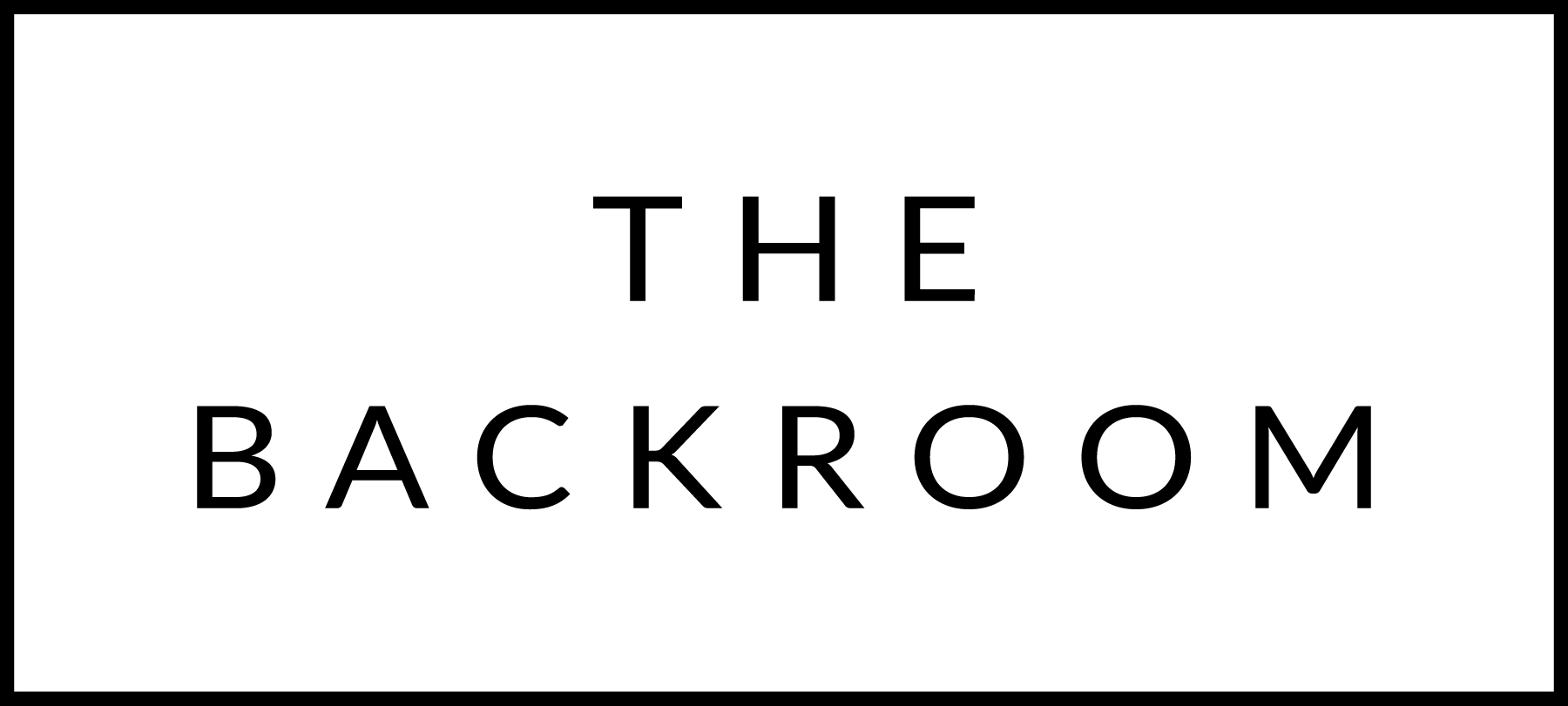 February 17th-20th, 2017COCKTAIL HOUR SNACKSSalmon Tartar, Sesame DressingAsian Tuna TartareSmoked Trout DipFIRSTRed Kuri Squash & Coconut SoupDate & Coriander MarmaladeTHE MAIN EVENTRoasted Local Pork LoinBraised LentilsQuince Mustard VinaigretteFOR THE TABLEMarble PotatoesClothbound Cheddar FondueDESSERTLemon Pudding CakeVanilla Cardamom Ice Cream